План-схема 1 (Галерный проезд, д. 5) 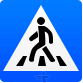 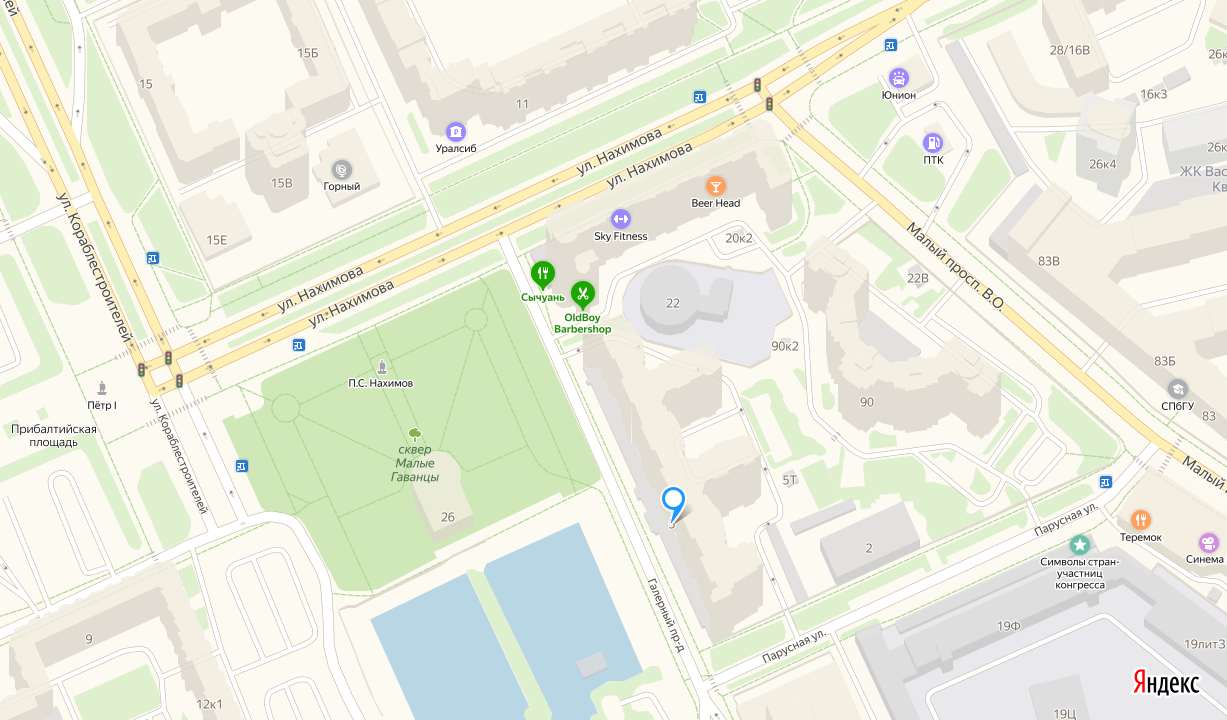 Условные обозначения:                 Вход в детский сад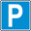                  Парковка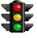                  Регулируемый пешеходный переход	   Нерегулируемый пешеходный переход                 Пешеходные маршруты                 Маршруты движения личного автотранспортПлан-схема 2 (Галерный проезд, д. 5)